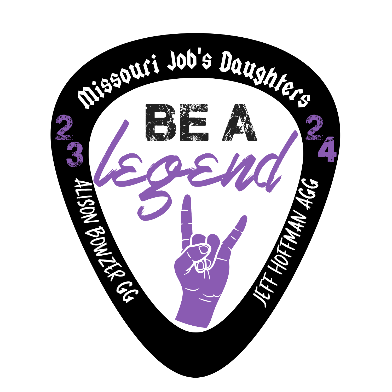 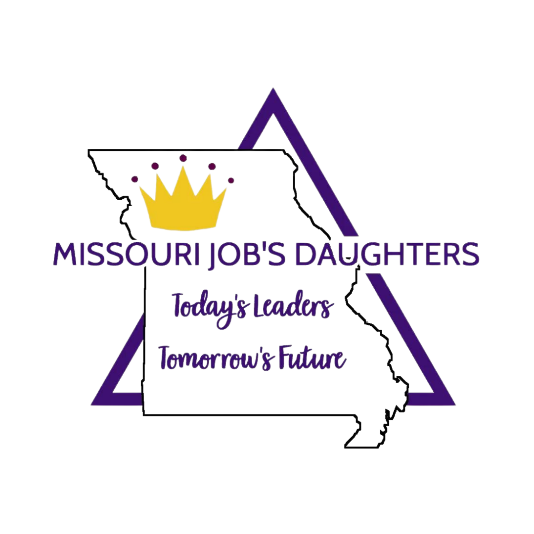 Grand Deputy Report2023-2024Report Term: 		Fall 2023		Spring 2024 		Deputy Name: _____________________Bethel #:_________________ 		Under Reorganization? 	Yes	NoIf you have any concerns, please be specific regarding the general workings of this Bethel and the people involved. You are the liaison between the Grand Guardian Council and the area Bethels, adults, and Daughters. You are there to help, support and guide them.Please return to Alison Bowzer, Grand Guardian ByDecember 31, 2023 – Fall Term         May 31, 2024 – Spring Term alison.bowzer@gmail.com | 9820 Guthrie Ave., St. Louis, MO 63134BETHEL OPERATIONS:Date(s) of Bethel meeting(s) you attended: _______________________________________Are meetings started on time:YES / NO         If no, why? _____________________________________________________________Average length of meetings? ___________________________________________________Member attendance at meetings (Average): Present ___________ Excused ________ Absent__________Council attendance at meetings (Average): Present ___________ Excused ________ Absent__________Were any Special Meetings held during this term?YES / NO       If yes, were invitations extended to honored quests?YES / NODid honored quests attend?YES / NO      If yes, how many? ________________________Was Ritual work memorized? Comments:_________________________________________YES / NODo the Members appear comfortable with their Ritual Work? Comments: __________________________________________________________Rate Ritual work on a scale 1 (lowest) to 10 (highest)Score: ________Do the Members know the Songs? Comments:_____________________________________YES / NODo the Members wear their Regalia properly? Comments:____________________________YES / NOAre the Members participating in the Business Discussions?YES / NOIs there an Agenda presented?YES / NO            Who creates the agendas? _______________________________________________Are Communications being read or distributed to Members?Do the Bethel Guardian and Honored Queen/Presiding Officer meet or communicate before the meeting to review the agenda?YES / NOIs the Honored Queen/Presiding Officer prepared in conducting the meeting in an efficient manner?YES / NOAre bills audited prior to meeting? YES / NO          If not, why? ____________________________________________________________Are there any distractions or concerns you have that have occurred during meetings?YES / NO          Comments: ____________________________________________________________Do the Daughters and Council work well together?YES / NOIs there a Jobie-2-Bee program? YES / NO          If so, how many bees? ______________________________Do the Members visit other Bethels?YES / NOYES / NODo the Daughters participate in Job’s Daughters activities in their area?YES / NODo the Daughters participate in State-wide functions other than Grand Session?YES / NOHow often do the Daughters hold fun activities? _____________________________________What types of activities do they have? _____________________________________________Does the HQ or designated daughter plan the activity?YES / NOAre rehearsals being held?YES / NOWho runs the rehearsals?Ritual?___________________________________  Music?_____________________________COUNCIL OPERATIONS:Date(s) of the Council Meeting(s) you attended: ___________________________________Do they hold Council Meetings once a month?YES / NODo the Associate Council Members attend?YES / NOAre parents invited?YES / NO           Do they attend?YES / NOAre Line Officers invited?YES / NO           Do they attend?YES / NO           Do they participate in discussions?YES / NOAre accurate minutes being kept by the Guardian Secretary?YES / NODo the Council Members work well together?YES / NOWhat is the Treasury Balance: Beginning of Term: _______________________ End of Term: ________________________What type of fundraising activities did they have? __________________________________Do the Daughters have a Travel Fund, Point System, or some other type of fund? Explain system:______________________________________________________________YES / NOAre the Bethel books in order and balanced?YES / NOAre the books audited at the conclusion of each term in a timely manner?YES / NO